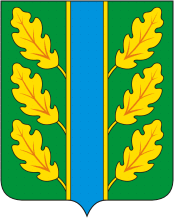 Периодическое печатное средство массовой информации«Вестник Дубровского района»Распространяется бесплатно.Подлежит распространению на территории Дубровского района.Порядковый номер выпуска:  № 7Дата выхода выпуска в свет: 05.04.2024 годаТираж:  22 экземплярар.п.ДубровкаСоучредителями периодического печатного средства массовой информации «Вестник Дубровского района» являются: Дубровский районный Совет народных депутатов и администрация Дубровского района.Редакцией периодического печатного средства массовой информации «Вестник Дубровского района» является администрация Дубровского района, которая также является его издателем и распространителем.        Адрес редакции, издателя, типографии: 242750, Брянская область, поселок Дубровка, ул. Победы, д 18.        Периодическое печатное средство массовой информации «Вестник Дубровского района является официальным периодическим печатным средством массовой информации, предназначенным для опубликования муниципальных правовых актов органов местного самоуправления Дубровского района, обсуждения проектов муниципальных правовых актов, доведения до сведения жителей Дубровского района иной официальной информации.        Главный редактор: Селюминова Н.В.Содержание:Раздел 1. «Правовые акты».1.1. Устав муниципального образования «Дубровский район». 1.2. Правовые акты, принимаемые на местном референдуме.1.3. Решения Дубровского районного Совета народных депутатов.1.4. Решения Дубровского поселкового Совета  народных депутатов1.5. Постановления и распоряжения администрации Дубровского района.1.6. Приказы Председателя контрольно- счетной палаты Дубровского района.Раздел 2. «Официальная информация».2.1. Отчеты о деятельности контрольно- счетной палаты Дубровского района.2.2.  Объявления о проведении публичных слушаний.2.3.  Муниципальные правовые акты, подлежащие обсуждению на публичных слушаниях.2.4. Иная официальная информацияРаздел 1. «Правовые акты».1.1. Устав муниципального образования «Дубровский район» – информация отсутствует.1.2. Правовые акты, принимаемые на местном референдуме – информация отсутствует.1.3. Решения Дубровского районного Совета народных депутатов                   1.3.1.    Российская ФедерацияБРЯНСКАЯ ОБЛАСТЬДУБРОВСКИЙ РАЙОННЫЙ СОВЕТ НАРОДНЫХ ДЕПУТАТОВР Е Ш Е Н И Еот   29 марта  2024 года  № 377 - 7    р.п. ДубровкаОб  итогах   социально-экономическогоразвития Дубровского муниципального района Брянской области за  2023 год и перспективах развития на 2024 год           В соответствии с п.п.2 п.6.1. ст.37 Федерального закона  от 06.10.2003 №131-ФЗ «Об общих принципах организации местного самоуправления в Российской Федерации», п.п.2 п.3.1 ст.34 Устава Дубровского муниципального района Брянской области, ст.39 Регламента Дубровского районного Совета народных депутатов, заслушав о обсудив доклад главы администрации Дубровского района Шевелёва И.А. «Об итогах социально-экономического развития Дубровского муниципального района Брянской области за 2023 год и перспективах развития на 2024 год»,Дубровский районный Совет народных депутатовРЕШИЛ:Отчет главы администрации Дубровского района И.А.Шевелёва «Об итогах социально-экономического развития Дубровского муниципального района Брянской области за 2023 год и перспективах развития на 2024 год» принять к сведению (прилагается).Признать деятельность главы администрации Дубровского района и администрации Дубровского района за 2023 год удовлетворительной.Администрации Дубровского района продолжить работу, направленную на выполнение комплекса мер по улучшению социально-экономической ситуации в районе.Настоящее решение и текст отчета главы администрации Дубровского района «Об итогах социально-экономического развития Дубровского муниципального района Брянской области за 2023 год и перспективах развития на 2024 год»  опубликовать в периодическом печатном средстве массовой информации «Вестник Дубровского района» и  разместить  на сайте Дубровского муниципального района Брянской области в сети Интернет:  www.admdubrovka.ru.Настоящее решение вступает в силу со дня его принятия.Заместитель председателя Дубровскогорайонного Совета народных депутатов                                            А.В.Сорокин            Приложение «Отчет главы администрации Дубровского района И.А.Шевелёва «Об итогах социально-экономического развития Дубровского муниципального района Брянской области за 2023 год и перспективах развития на 2024 год» к  данному Решению Дубровского районного Совета народных депутатов  размещен в ПРИЛОЖЕНИИ 1 к периодическому печатному средству массовой информации «Вестник Дубровского района» №7 от 05.04.2024 года на сайте Дубровского муниципального района Брянской области в сети интернет.             1.3.2.      Российская Федерация БРЯНСКАЯ ОБЛАСТЬДУБРОВСКИЙ РАЙОННЫЙ СОВЕТ НАРОДНЫХ ДЕПУТАТОВР Е Ш Е Н И Еот  29  марта 2024 года  № 378 - 7р.п. ДубровкаО   проекте     изменений в   Устав Дубровского муниципальногорайона Брянской области           В соответствии с Федеральным законом от 06.10.2003 № 131-ФЗ «Об общих принципах организации местного самоуправления в Российской Федерации»,  Дубровский районный Совет народных депутатовРЕШИЛ:Принять проект изменений в Устав Дубровского муниципального района Брянской области (приложение).Опубликовать настоящее решение в периодическом печатном средстве массовой информации «Вестник Дубровского района» и разместить на сайте Дубровского муниципального района Брянской области в сети Интернет (www.admdubrovka.ru). Заместитель председателя Дубровскогорайонного Совета народных депутатов                                            А.В.СорокинПриложение к решению Дубровского районного Совета народных депутатовот 29.03.2024 г. № 378-7 В главе II Устава:а) часть 4 статьи 8 изложить в следующей редакции:«4. Муниципальные нормативные правовые акты, затрагивающие права, свободы и обязанности человека и гражданина, муниципальные нормативные правовые акты, устанавливающие правовой статус организаций, учредителем которых выступает муниципальное образование, а также соглашения, заключаемые между органами местного самоуправления, вступают в силу после их официального обнародования.».б) пункт 25) части 1 статьи 9 изложить в следующей редакции:«25) организация и осуществление мероприятий межпоселенческого характера по работе с детьми и молодежью, участие в реализации молодежной политики, разработка и реализация мер по обеспечению и защите прав и законных интересов молодежи, разработка и реализация муниципальных программ по основным направлениям реализации молодежной политики, организация и осуществление мониторинга реализации молодежной политики;».в) пункт 26) части 1 статьи 9 изложить в следующей редакции:«26) осуществление в пределах, установленных водным законодательством Российской Федерации, полномочий собственника водных объектов, установление правил использования водных объектов общего пользования для личных и бытовых нужд, включая обеспечение свободного доступа граждан к водным объектам общего пользования и их береговым полосам, а также правил использования водных объектов для рекреационных целей;».в) часть 1 статьи 9 дополнить пунктом 35) следующего содержания:«35) осуществление выявления объектов накопленного вреда окружающей среде и организация ликвидации такого вреда применительно к территориям, расположенным в границах земельных участков, находящихся в собственности муниципального района».г) пункт 7) части 1 статьи 9.2. изложить в следующей редакции:«7) учреждение печатного средства массовой информации и (или) сетевого издания для обнародования муниципальных правовых актов, доведения до сведения жителей муниципального образования официальной информации;».д) пункт 8) части 1статьи 9.2. изложить в следующей редакции:«8) осуществление международных и внешнеэкономических связей в соответствии с Федеральным законом 06.10.2003 № 131-ФЗ «Об общих принципах организации местного самоуправления в Российской Федерации».В главе III Устава: а) часть 4 статьи 13 – исключить.В главе IV Устава:а) часть 7 статьи 21 дополнить абзацем 2 следующего содержания:«Глава муниципального образования освобождается от ответственности за несоблюдение ограничений и запретов, требований о предотвращении или об урегулировании конфликта интересов и неисполнение обязанностей, установленных настоящим Федеральным законом и другими федеральными законами в целях противодействия коррупции, в случае, если несоблюдение таких ограничений, запретов и требований, а также неисполнение таких обязанностей признается следствием не зависящих от него обстоятельств в порядке, предусмотренном частями 3 - 6 статьи 13 Федерального закона от 25 декабря 2008 года N 273-ФЗ "О противодействии коррупции".».б) часть 4 статьи 27 дополнить абзацем 3 следующего содержания:«Депутат, член выборного органа местного самоуправления, выборное должностное лицо местного самоуправления, иное лицо, замещающее муниципальную должность, освобождаются от ответственности за несоблюдение ограничений и запретов, требований о предотвращении или об урегулировании конфликта интересов и неисполнение обязанностей, установленных настоящим Федеральным законом и другими федеральными законами в целях противодействия коррупции, в случае, если несоблюдение таких ограничений, запретов и требований, а также неисполнение таких обязанностей признается следствием не зависящих от указанных лиц обстоятельств в порядке, предусмотренном частями 3 - 6 статьи 13 Федерального закона от 25 декабря 2008 года N 273-ФЗ "О противодействии коррупции"».в) часть 4.1. статьи 27 – исключить.г) абзац 1 статьи 32 дополнить подпунктом м) следующего содержания:«м) полномочия депутата представительного органа муниципального образования прекращаются досрочно решением представительного органа муниципального образования в случае отсутствия депутата без уважительных причин на всех заседаниях представительного органа муниципального образования в течение шести месяцев подряд».д) часть 7 статьи 34 дополнить абзацем 2 следующего содержания:«Глава администрации Дубровского района освобождается от ответственности за несоблюдение ограничений и запретов, требований о предотвращении или об урегулировании конфликта интересов и неисполнение обязанностей, установленных настоящим Федеральным законом и другими федеральными законами в целях противодействия коррупции, в случае, если несоблюдение таких ограничений, запретов и требований, а также неисполнение таких обязанностей признается следствием не зависящих от него обстоятельств в порядке, предусмотренном частями 3 - 6 статьи 13 Федерального закона от 25 декабря 2008 года N 273-ФЗ "О противодействии коррупции"».В главе VII Устава: а) пункт б) части 3 статьи 59 изложить в следующей редакции:«б) совершения указанными должностными лицами местного самоуправления действий, в том числе издания им правового акта, не носящего нормативного характера, влекущих нарушение прав и свобод человека и гражданина, угрозу единству и территориальной целостности Российской Федерации, национальной безопасности Российской Федерации и ее обороноспособности, единству правового и экономического пространства Российской Федерации, нецелевое использование межбюджетных трансфертов, имеющих целевое назначение, бюджетных кредитов, нарушение условий предоставления межбюджетных трансфертов, бюджетных кредитов, полученных из других бюджетов бюджетной системы Российской Федерации, если это установлено соответствующим судом, а указанное должностное лицо не приняло в пределах своих полномочий мер по исполнению решения суда.».Порядок учета предложений граждан и их участия в обсуждении проекта Устава муниципального образования «Дубровский район», проекта решения Дубровского районного Совета народных депутатов о внесении изменений и  дополнений в Устав  муниципального образования «Дубровский район»(Утвержден Решением Дубровского районного Совета народных депутатов№ 8 от  21. 02. 2012 года )1. Порядок учета предложений граждан и их участия в обсуждении проекта Устава муниципального образования «Дубровский район», проекта решения Дубровского районного Совета народных депутатов о внесении изменений и  дополнений в Устав  муниципального образования Дубровский район» (далее по тексту – Порядок) разработан в соответствии с Федеральным законом № 131-ФЗ от 06.10.2003г. «Об общих принципах организации местного самоуправления в Российской Федерации» и направлен на реализацию прав граждан, постоянно или преимущественно проживающих на территории муниципального образования «Дубровский район» и обладающих избирательным правом. 2. Проект Устава муниципального образования «Дубровский район», проект решения Дубровского районного Совета народных депутатов о внесении изменений и дополнений в Устав муниципального образования «Дубровский район» (далее по тексту – проект решения) подлежит официальному опубликованию (обнародованию) не позднее, чем за 30 дней до дня рассмотрения вопроса о принятии Устава муниципального образования «Дубровский район», внесении изменений и дополнений в Устав Дубровским районным Советом народных депутатов, с одновременным опубликованием (обнародованием)  настоящего Порядка.  3. Граждане участвуют в обсуждении проекта решения путем участия в публичных слушаниях по проекту решения в порядке, предусмотренном  Положением о публичных слушаниях в муниципальном образовании «Дубровский район». 4. Организационный комитет по подготовке и проведению публичных слушаний по проекту решения направляет в Дубровский районный Совет народных депутатов: проект решения, вынесенный на публичные слушания; протокол публичных слушаний по проекту решения со всеми приложениями; сведения об источнике и дате официального опубликования (обнародования) проекта решения.       5. В порядке, установленном Регламентом Совета народных депутатов,  проект решения с документами, предусмотренными пунктом 4 настоящего Порядка, и обоснованием согласия (несогласия) с каждым предложением, содержащимся в протоколе публичных слушаний и в приложениях к нему рассматривается на заседании Дубровского районного Совета народных депутатов.              1.3.3. Российская ФедерацияБРЯНСКАЯ ОБЛАСТЬДУБРОВСКИЙ РАЙОННЫЙ СОВЕТ НАРОДНЫХ ДЕПУТАТОВР Е Ш Е Н И Еот  29 марта 2024 года  № 379 - 7  р.п. Дубровка   О     назначении       публичных       слушанийпо решению Дубровского  районного   Совета  народных   депутатов  «О проекте  изменений в Устав Дубровского муниципального района Брянской области»Руководствуясь статьей 28 Федерального закона от 06.10.2003г. № 131-ФЗ «Об общих принципах организации местного самоуправления в Российской Федерации», статьей 16 Устава Дубровского муниципального района Брянской области, Положением о публичных слушаниях в муниципальном образовании «Дубровский район», утвержденным Решением Дубровского районного Совета народных депутатов от 21.02.2012 года № 7, Решением Дубровского районного Совета народных депутатов от 29.03.2024 года № 378-7 «О проекте изменений в Устав Дубровского муниципального района Брянской области, Дубровский районный Совет народных депутатовРЕШИЛ:1. Назначить публичные слушания по вопросу обсуждения Решения Дубровского районного Совета народных депутатов «О проекте изменений в Устав Дубровского муниципального района Брянской области» на 2 мая 2024 года в 10.00 по адресу: 242750,  Брянская область, п.Дубровка, ул.Победы,  д.18, здание администрации Дубровского района, зал заседаний. 2. Утвердить состав Оргкомитета по подготовке и проведению публичных слушаний (приложение №1).3. Прием предложений по вопросу обсуждения проекта Решения Дубровского районного Совета народных депутатов «О проекте изменений в Устав Дубровского муниципального района Брянской области» осуществлять Оргкомитету в течение 10 календарных дней со дня опубликования настоящего решения по адресу: п.Дубровка, ул. Победы д.2, Дубровский районный Совет народных депутатов, телефон 9-10-33, в рабочие дни с 9.00 до 16.00, перерыв с 13.00 до 14.00.4. Решение вступает в силу со дня его опубликования.        5. Решение подлежит опубликованию в периодическом печатном средстве массовой информации «Вестник Дубровского района», а также размещению на сайте Дубровского муниципального района Брянской области в сети  интернет: http://www.admdubrovka.ru. Заместитель председателя Дубровскогорайонного Совета народных депутатов                                                     А.В.СорокинПриложение №1к Решению Дубровского районного Совета народных депутатов от 29.03.2024 г. № 379 -7СОСТАВоргкомитета по подготовке и проведению публичных слушаний по вопросу обсуждения решения Дубровского районного Совета народных депутатов «О проекте изменений  в Устав Дубровского муниципального района Брянской области»Черняков Г.А. - Глава муниципального образования «Дубровский район», председатель Дубровского районного Совета народных депутатов;Сорокин А.В.  - заместитель председателя Дубровского районного Совета народных депутатов;Шевелёв И.А. – глава администрации Дубровского района;Дудин Н.Н. - председатель комиссии Дубровского районного Совета народных депутатов по бюджету и правовому регулированию;Сехин А.И. – председатель комиссии Дубровского районного Совета народных депутатов по вопросам экономического развития Дубровского района,Романов С.В. – председатель комиссии Дубровского районного Совета народных депутатов по вопросам социальной политики;Осипова Н.Ю. – начальник юридического отдела   администрации  Дубровского района.                                             1.4. Решения Дубровского поселкового Совета  народных депутатов  – информация отсутствует.	                                       1.5. Постановления и распоряжения администрации Дубровского  района депутатов                   1.5.1.    РОССИЙСКАЯ ФЕДЕРАЦИЯ  БРЯНСКАЯ ОБЛАСТЬ                    АДМИНИСТРАЦИЯ ДУБРОВСКОГО РАЙОНА                                                                ПОСТАНОВЛЕНИЕот «04» марта 2024 года                                                                                № 77р.п. ДубровкаОб утверждении муниципальной программы«Профилактика проявлений терроризма и экстремизмана территории Дубровского района на 2024-2026 годы»    В целях обеспечения реализации Указа Президента Российской Федерации от 15 февраля 2006 года №116 «О мерах по противодействию терроризму», Федерального закона от 06 марта 2006 года №35-ФЗ «О противодействии терроризму», Федерального закона от 25 июля 2002 года №114-ФЗ «О противодействии экстремистской деятельности», Федерального закона от 06 октября 2003 года №131-ФЗ «Об общих принципах организации местного самоуправления в Российской Федерации», в целях профилактики терроризма и экстремизма, минимизации и ликвидации последствий проявлений терроризма и экстремизма в Дубровском районе,ПОСТАНОВЛЯЮ:

1. Утвердить муниципальную программу «Профилактика проявлений терроризма и экстремизма на территории Дубровского района на 2024-2026 годы» (прилагается).
2. Финансовому управлению администрации Дубровского района обеспечить финансирование расходов, связанных с осуществлением муниципальной программы «Профилактика проявлений терроризма и экстремизма на территории Дубровского района на 2024-2026 годы», за счёт средств бюджета Дубровского муниципального района Брянской области.3. Структурным подразделениям администрации Дубровского района, руководителям муниципальных учреждений, ответственным за исполнение мероприятий, принять меры по выполнению программы.4.  Антитеррористической комиссии Дубровского района оказать методическую помощь в реализации программы и осуществлять контроль за её выполнением.5. Опубликовать данное постановление в периодическом печатном средстве массовой информации «Вестник Дубровского района» и разместить на сайте Дубровского муниципального района Брянской области в сети интернет.6. Постановление вступает в силу с момента опубликования.5.  Контроль за исполнением данного постановления оставляю за собой.Глава администрации           Дубровского района                                                          И.А. Шевелёв                                                                    
         Приложение «Муниципальная программа «Профилактика проявлений терроризма и экстремизма на территории Дубровского района на 2024-2026 годы» размещена в ПРИЛОЖЕНИИ 2 к периодическому печатному средству массовой информации «Вестник Дубровского района» №7 от 05.04.2024 года на сайте Дубровского муниципального района Брянской области в сети интернет.                  1.5.2.РОССИЙСКАЯ ФЕДЕРАЦИЯБРЯНСКАЯ ОБЛАСТЬАДМИНИСТРАЦИЯ ДУБРОВСКОГО РАЙОНАПОСТАНОВЛЕНИЕот  06.03.2024 г.                                                                                             №  81р.п. ДубровкаО мерах по сохранению автомобильных дорог общего пользования местного значения на территории Дубровского муниципального района Брянской областив период весеннего паводка 2024 годаВ соответствии с Федеральным законом от 08.11.2007 №257-ФЗ «Об автомобильных дорогах и о дорожной деятельности в Российской Федерации и о внесении изменений в отдельные законодательные акты Российской Федерации», Федеральным законом от 06.10.2003 №131-ФЗ «Об общих принципах организации местного самоуправлении в Российской Федерации», Постановлением  Правительства Брянской области от 9 декабря 2013 года № 696-п «Об утверждении Порядка осуществления временных ограничений или прекращения движения транспортных средств по автомобильным дорогам регионального или межмуниципального, местного значения на территории Брянской области», в целях обеспечения сохранности автомобильных дорог общего пользования и дорожных сооружений на них, в связи со снижением несущей способности конструктивных элементов автомобильных дорог, их участков при возникновении неблагоприятных природно-климатических условий ПОСТАНОВЛЯЮ:1. В связи со снижением прочности конструкции дорожной одежды (в период весеннего паводка 2024 года),  ввести временное ограничение движения транспортных средств по автомобильным дорогам общего пользования местного значения на территории Дубровского муниципального района Брянской области с 15 марта  по  13 апреля  2024 года, у которых фактическая масса, приходящаяся на любую ось более 4 тонн, кроме транспортных средств, осуществляющих:
        международные перевозки грузов;пассажирские перевозки автобусами, в том числе международные;перевозки пищевых продуктов, животных и кормов для них, лекарственных препаратов, топлива (бензин, дизельное топливо, топочный мазут, газообразное топливо), смазочных масел и специальных жидкостей, семенного фонда, удобрений, почты и почтовых грузов;перевозку грузов, необходимых для ликвидации последствий стихийных бедствий или иных чрезвычайных происшествий, при наличии подтверждающих документов, в том числе сопроводительных документов;перевозку грузов, необходимых для строительства и ремонта объектов социального назначения (школы, детские сады, больницы, поликлиники, фельдшерско-акушерские пункты), для организаций, участвующих в строительстве и ремонте таких объектов, при наличии подтверждающих документов, в том числе сопроводительных документов;транспортировку дорожно-строительной и дорожно-эксплуатационной техники и материалов, применяемых при проведении аварийно-восстановительных, ремонтных работ и работ по содержанию автомобильных дорог и дорожных сооружений на них;транспортные средства федеральных органов исполнительной власти, в которых федеральным законом предусмотрена военная служба.2. Движение по автомобильным дорогам общего пользования местного значения на территории Дубровского муниципального района Брянской области транспортных средств, у которых фактическая масса, приходящаяся на любую ось, более 4 тонн, кроме транспортных средств, указанных в пункте 1 настоящего постановления, запрещается без специальных разрешений, выдаваемых администрацией Дубровского района.3. Назначить лицом, уполномоченным выдавать специальные разрешения (пропуска) на движение по автомобильным дорогам общего пользования местного значения на территории Дубровского муниципального района Брянской области в период временного ограничения движения, заместителя главы администрации Дубровского района Самохина И.В.4. Владельцам транспортных средств для получения специального разрешения представлять в администрацию Дубровского района заявление с указанием марки, модели, регистрационного номера транспортного средства и прицепа, характеристики груза (делимый/неделимый, спецавтотранспорт), маршрута движения, расстояния по автомобильным дорогам общего пользования местного значения (км), даты и сроков перевозки, расстояния между осями (м), полной фактической массы транспортного средства (т), фактической массы, приходящейся на каждую ось (т).5. Отделу городского и жилищно-коммунального хозяйства администрации Дубровского района (Макарова Н.В.) обеспечить установку необходимых дорожных знаков.6. Рекомендовать отделу государственной инспекции по безопасности дорожного движения межрайонного отдела МВД России «Жуковский» (Якубович М.Р.):6.1. Оказывать содействие дорожным организациям в обеспечении сохранности автомобильных дорог общего пользования местного значения и дорожных сооружений в период временного ограничения движения.6.2. Осуществлять контроль за соблюдением водителями требований временных дорожных знаков, устанавливающих предельно допустимые нагрузки на ось транспортного средства в период временного ограничения движения. 7. Настоящее постановление опубликовать в периодическом печатном средстве массовой информации «Вестник Дубровского района» и разместить на сайте Дубровского муниципального района Брянской области в информационно-телекоммуникационной сети Интернет.8. Постановление вступает в силу со дня его официального опубликования. 9. Контроль за исполнением настоящего постановления возложить на заместителя главы администрации Дубровского района Самохина И.В.Глава администрацииДубровского района                                                                               И.А.Шевелёв                   1.5.3.                 РОССИЙСКАЯ ФЕДЕРАЦИЯАДМИНИСТРАЦИЯ ДУБРОВСКОГО РАЙОНАБРЯНСКАЯ ОБЛАСТЬПОСТАНОВЛЕНИЕот 06.03.2024 г.                                                                                                  №     83                п. Дубровка	В соответствии с федеральным законом Российской Федерации от 21.12.1994 № 68-ФЗ «О защите населения и территорий от чрезвычайных ситуаций природного и техногенного характера», приказа Министерство Российской Федерации по делам гражданской обороны, чрезвычайным ситуациям и ликвидации последствий стихийных бедствий от 10.12.2021 № 858 «Об утверждении порядка подготовки и представления высшими исполнительными органами государственной власти субъектов Российской Федерации документов в МЧС России для обоснования предельного объема, запрашиваемых бюджетных ассигнований из резервного фонда Правительства Российской Федерации», приказом Департамента социальной политики и    занятости населения Брянской области от 10.08.2023 № 873 «Об утверждении формы заявления о предоставлении материальной помощи гражданам, находящимся в трудной жизненной ситуации, и формы акта обследования жилого помещения, выданного органом местного самоуправления, в случае возникновения трудной жизненной ситуации по причине чрезвычайных обстоятельств»,  руководствуясь Уставом Дубровского муниципального района Брянской области, администрация Дубровского района, ПОСТАНОВЛЯЮ:	1. Создать комиссию по обследованию жилых помещений, в целях установления фактов проживания граждан Российской Федерации, иностранных граждан и лиц без гражданства в жилых помещениях, находящихся в зоне чрезвычайной ситуации, нарушений условий их жизнедеятельности и утраты ими имущества первой необходимости в результате чрезвычайной ситуации на территории Дубровского района.	2. Утвердить состав комиссии по обследованию жилых помещений, в целях установления фактов проживания граждан Российской Федерации, иностранных граждан и лиц без гражданства в жилых помещениях, находящихся в зоне чрезвычайной ситуации, нарушений условий их жизнедеятельности и утраты ими имущества первой необходимости в результате чрезвычайной ситуации на территории Дубровского района (Приложение №1).	3. Утвердить положение о комиссии по обследованию жилых помещений, в целях установления фактов проживания граждан Российской Федерации, иностранных граждан и лиц без гражданства в жилых помещениях, находящихся в зоне чрезвычайной ситуации, нарушений условий их жизнедеятельности и утраты ими имущества первой необходимости в результате чрезвычайной ситуации на территории Дубровского района (Приложение №2).          4. Утвердить форму акта обследования жилого помещения при возникновении трудной жизненной ситуации по причине чрезвычайных обстоятельств: наводнение, стихийное или иное бедствие, авария из-за неисправности оборудования и инженерных систем и других чрезвычайных обстоятельств (Приложение №3). 5.  Настоящее постановление опубликовать в периодическом печатном средстве массовой информации «Вестник Дубровского района» и разместить на сайте Дубровского муниципального района Брянской области в сети интернет.6. Контроль за исполнением настоящего постановления оставляю за собой.7. Настоящее постановление вступает в силу со дня подписания. Глава администрацииДубровского района                                                                              И.А. Шевелёв                                                                                                       Приложение №1                                                                                        к постановлению администрации                                                                                                          Дубровского района                                                                                                    от 06 марта 2024 года № 83СОСТАВкомиссии по обследованию жилых помещений, в целях установления фактов проживания граждан Российской Федерации, иностранных граждан и лиц без гражданства в жилых помещениях, находящихся в зоне чрезвычайной ситуации, нарушений условий их жизнедеятельности и утраты ими имущества первой необходимости в результате чрезвычайной ситуации на территории Дубровского района                                                                                Приложение №2                                                                                к постановлению администрации                                                                                  Дубровского района                                                                                    от 06 марта 2024 года №83ПОЛОЖЕНИЕкомиссии по обследованию жилых помещений, в целях установления фактов проживания граждан Российской Федерации, иностранных граждан и лиц без гражданства в жилых помещениях,  находящихся в зоне чрезвычайной ситуации, нарушений условий их жизнедеятельности и утраты ими имущества первой необходимости в результате чрезвычайной ситуации на территории Дубровского района. Общие положения1. Комиссия по обследованию жилых помещений, в целях установления фактов проживания граждан Российской Федерации, иностранных граждан и лиц без гражданства в жилых помещениях,  находящихся в зоне чрезвычайной ситуации, нарушений условий их жизнедеятельности и утраты ими имущества первой необходимости в результате чрезвычайной ситуации на территории Дубровского района (далее – Комиссия) является постоянно действующим совещательным органом, созданным в целях осуществления полномочий, определенных Федеральным законом от 21.12.1994 № 68-ФЗ «О защите населения и территорий от чрезвычайных ситуаций природного и техногенного характера».2. Комиссия в своей деятельности руководствуется Конституцией Российской Федерации, федеральными законами и постановлениями и распоряжениями Правительства Российской Федерации, Брянской области, нормативно правовыми актами органов местного самоуправления Дубровского муниципального района Брянской области  и настоящим Положением.2. Функции Комиссии Основными функциями Комиссии являются: установление факта проживания граждан Российской Федерации, иностранных граждан и лиц без гражданства (далее – граждане) в жилых помещениях, которые попали в зону чрезвычайной ситуации на территории Дубровского района, при введении режима чрезвычайной ситуации;установление факта нарушения условий их жизнедеятельности в результате чрезвычайной ситуации;установление факта утраты гражданами имущества первой необходимости в результате чрезвычайной ситуации.4. Факт проживания граждан от 14 лет и старше в жилых помещениях, которые попали в зону чрезвычайной ситуации, при введении режима чрезвычайной ситуации устанавливается решением Комиссии на основании следующих критериев:- гражданин зарегистрирован по месту жительства в жилом помещении, которое попало в зону чрезвычайной ситуации, при введении режима чрезвычайной ситуации;- гражданин зарегистрирован по месту пребывания в жилом помещении, которое попало в зону чрезвычайной ситуации, при введении режима чрезвычайной ситуации;- имеется договор аренды жилого помещения, которое попало в зону чрезвычайной ситуации;- имеется договор социального найма жилого помещения, которое попало в зону чрезвычайной ситуации;- имеется выписка из похозяйственной книги, справка о составе семьи;- имеются справки с места работы или учебы, справки медицинских организаций;- имеются документы, подтверждающие оказание медицинских, образовательных, социальных услуг;- имеется информационная справка МВД РФ о проживании по указанному адресу;- имеется судебное решение об установлении факта проживания гражданина в жилом помещении, которое попало в зону чрезвычайной ситуации.Факт проживания детей в возрасте до 14 лет в жилых помещениях, находящихся в зоне чрезвычайной ситуации, устанавливается решением Комиссии, если установлен факт проживания в жилом помещении, находящемся в зоне чрезвычайной ситуации, хотя бы одного из родителей, с которым проживает ребенок.5. Критерии принятия решения по установлению факта нарушения условий жизнедеятельности:- невозможность проживания граждан в жилых помещениях;- невозможность осуществления транспортного сообщения между территорией проживания граждан и иными территориями, где условия жизнедеятельности не были нарушены;-нарушение санитарно-эпидемиологического благополучия граждан.Факт нарушения условий жизнедеятельности при чрезвычайной ситуации устанавливается по состоянию хотя бы одного из показателей указанных критериев, характеризующему невозможность проживания граждан в жилых помещениях.6. Критерий невозможности проживания граждан в жилых помещениях оценивается по следующим показателям состояния жилого помещения, характеризующим возможность или невозможность проживания в нем:- состояние здания (помещения);- состояние теплоснабжения здания (помещения);- состояние водоснабжения здания (помещения); - состояние электроснабжения здания (помещения);- возможность использования лифта.Состояние здания (помещения) определяется визуально. Невозможность проживания гражданина в жилых помещениях констатируется, если в результате чрезвычайной ситуации поврежден или частично разрушен хотя бы один из следующих конструктивных элементов здания: фундамент, стены, перегородки, перекрытия, полы, крыша, окна и двери, отделочные работы, печное отопление, электроосвещение.Состояние теплоснабжения здания (помещения) определяется               инструментально. Невозможность проживания гражданина в жилых помещениях констатируется, если в результате чрезвычайной ситуации более суток прекращено теплоснабжение жилого здания (помещения), осуществляемое до чрезвычайной ситуации.Состояние водоснабжения здания (помещения) определяется визуально. Невозможность проживания гражданина в жилых помещениях констатируется, если в результате чрезвычайной ситуации более суток прекращено водоснабжение жилого здания (помещения), осуществляемое до чрезвычайной ситуации.Состояние электроснабжения здания (помещения) определяется инструментально. Невозможность проживания гражданина в жилых помещениях констатируется, если в результате чрезвычайной ситуации более суток прекращено электроснабжение жилого здания (помещения), осуществляемое до чрезвычайной ситуации.Возможность использования лифта определяется визуально. Невозможность проживания гражданина в жилых помещениях констатируется, если в результате чрезвычайной ситуации более суток невозможно использование всех лифтов в здании на этажах выше шестого включительно.7. Критерий невозможности осуществления транспортного сообщения между территорией проживания граждан и иными территориями, где условия жизнедеятельности не были нарушены, оценивается путем:- определения наличия и состава общественного транспорта в районе проживания гражданина;- определения возможности функционирования общественного транспорта от ближайшего к гражданину остановочного пункта.Невозможность осуществления транспортного сообщения констатируется при наличии абсолютной невозможности функционирования общественного транспорта между территорией проживания граждан и иными территориями, где условия жизнедеятельности не были нарушены.8. Критерий нарушения санитарно-эпидемиологического благополучия граждан оценивается инструментально. Нарушение санитарно-эпидемиологического благополучия гражданина констатируется, если в районе его проживания в результате чрезвычайной ситуации произошло загрязнение атмосферного воздуха, воды, почвы загрязняющими веществами, превышающее предельно допустимые концентрации.9. Критерии принятия решения по установлению факта утраты ими имущества в результате чрезвычайной ситуации.Под имуществом первой необходимости понимается минимальный набор непродовольственных товаров общесемейного пользования, необходимых для сохранения здоровья человека и обеспечения его жизнедеятельности, включающий в себя:- предметы для хранения и приготовления пищи – холодильник, газовая плита (электроплита) и шкаф для посуды;- предметы мебели для приема пищи – стол и стул (табуретка);- предметы мебели для сна – кровать (диван);- предметы средств информирования граждан – телевизор (радио);- предметы средств водоснабжения и отопления (в случае отсутствия централизованного водоснабжения и отопления) – насос для подачи воды, водонагреватель и отопительный котел (переносная печь).10. Факт утраты имущества первой необходимости устанавливается решением Комиссии исходя из следующих критериев:- частичная утрата имущества первой необходимости – приведение в результате воздействия поражающих факторов источника чрезвычайной ситуации части находящегося в жилом помещении, попавшем в зону чрезвычайной ситуации, имущества первой необходимости (не менее 3 предметов имущества первой необходимости) в состояние, непригодное для дальнейшего использования;- полная утрата имущества первой необходимости – приведение в результате воздействия поражающих факторов источника чрезвычайной ситуации всего находящегося в жилом помещении, попавшем в зону чрезвычайной ситуации, имущества первой необходимости в состояние, непригодное для дальнейшего использования.11. При определении степени утраты имущества первой необходимости учитывается утрата предметов имущества первой необходимости каждой категории однократно.3. Права Комиссии12. Комиссия в пределах своей компетенции имеет право:- обращаться к гражданам, подавшим заявление, указанное в пункте 14 настоящего Положения, с целью оказания содействия Комиссии в сборе документов и иных сведений о месте их проживания в жилых помещениях, находящихся в зоне чрезвычайной ситуации;- заслушивать на своих заседаниях представителей администраций района, городского и сельских поселений, организаций и учреждений, граждан, подавших заявление, указанное в пункте 14 настоящего Положения, по вопросам, относящимся к предмету ведения Комиссии;- привлекать для участия в своей работе представителей администраций района, городского и сельских поселений, организаций и учреждений по согласованию с их руководителями.4. Организация деятельности Комиссии13. Заседания Комиссии созываются по мере необходимости.Заседание является правомочным, если на нем присутствует более половины членов Комиссии. В случае отсутствия члена  Комиссии на заседании, он имеет право представить свое мнение по рассматриваемым вопросам в письменной форме. Решения Комиссии принимаются на ее заседаниях открытым голосованием простым большинством голосов присутствующих членов Комиссии. В случае равенства голосов решающим является голос председательствующего.Решение оформляется в виде заключения, которое подписывается председателем или его заместителем, председательствующим на заседании, секретарем Комиссии и всеми членами Комиссии, присутствующими на заседании.Решения Комиссии могут быть обжалованы в порядке, установленном действующим законодательством.14. После поступления в Комиссию заявления гражданина об оказании единовременной материальной помощи и (или) финансовой помощи в связи с утратой им имущества первой необходимости в результате чрезвычайной ситуации или в связи с нарушением условий жизнедеятельности в результате чрезвычайной ситуации секретарь Комиссии в течение 3 рабочих дней делает запросы в федеральные и региональные органы исполнительной власти, органы администрации города, должностным лицам, организации и учреждения с целью получения сведений о проживании граждан в жилых помещениях, находящихся в зоне чрезвычайной ситуации, осуществляет организацию работы по подготовке заседания Комиссии.Комиссия на заседании, проводимом не позднее 10 рабочих дней со дня поступления в Комиссию заявления гражданина об оказании единовременной материальной помощи и (или) финансовой помощи в связи с утратой им имущества первой необходимости в результате чрезвычайной ситуации или в связи с нарушением условий жизнедеятельности в результате чрезвычайной ситуации, анализирует полученные сведения и на основе собранных и представленных документов и материалов готовит заключение об установлении факта проживания в жилом помещении, находящемся в зоне чрезвычайной ситуации, и нарушения условий жизнедеятельности в результате чрезвычайной ситуации, либо заключение об установлении факта проживания в жилом помещении, находящемся в зоне чрезвычайной ситуации, и факта утраты заявителем имущества первой необходимости в результате чрезвычайной ситуации.                                                                                         Приложение 1 к Положению                                                                                 УТВЕРЖДАЮ          Глава администрации                Дубровского района___________  И.А. Шевелёв«___» ____________20__ г.                                                                              мпЗАКЛЮЧЕНИЕоб установлении факта проживания в жилом помещении, находящемся в зоне чрезвычайной ситуации, и факта нарушения условий жизнедеятельности заявителя в результате чрезвычайной ситуации___________________________________________________________________(реквизиты нормативного правового акта об отнесении сложившейся ситуации к чрезвычайной)Комиссия в составе:председатель комиссии:___________________________________________________________________Члены комиссии:Провела  обследование условий жизнедеятельности заявителя:(дата)Ф.И.О. (последнее — при наличии) заявителя:___________________________________________________________________адрес места жительства:____________________________________________________________________Факт проживания в жилом помещении____________________________________________________________________ (Ф.И.О. (последнее — при наличии) заявителя)_____________________________________________________________________Установлен /не установлен на основании  _________________________________________________________________(нужное подчеркнуть)(основания с указанием реквизитов документов)(договор аренды или  социального найма жилого помещения, решение суда и др.)Дата начала нарушения условий жизнедеятельности: ____________________________________________________________________Характер нарушения условий жизнедеятельности:Факт нарушения условий жизнедеятельности_____________________________________________________________________(Ф.И.О. (последнее — при наличии) заявителя)_____________________________________________________________________в результате чрезвычайной ситуации установлен/не установлен.(нужное подчеркнуть)Председатель комиссии:____________________________________________________________________    (должность, подпись, фамилия, инициалы)Члены комиссии:____________________________________________________________________    (должность, подпись, фамилия, инициалы)____________________________________________________________________    (должность, подпись, фамилия, инициалы)____________________________________________________________________    (должность, подпись, фамилия, инициалы)____________________________________________________________________    (должность, подпись, фамилия, инициалы)____________________________________________________________________    (должность, подпись, фамилия, инициалы)____________________________________________________________________    (должность, подпись, фамилия, инициалы)С заключением комиссии ознакомлен:заявитель____________________________________________________________________    (подпись, фамилия, инициалы)Приложение 2 к Положению                                                                                              УТВЕРЖДАЮ          Глава администрации                Дубровского района___________  И.А. Шевелёв«___» ____________20__ г.мпЗаключение об установлении факта проживания в жилом помещении, находящемся в зоне чрезвычайной ситуации, и факта утраты заявителем имущества первой необходимости в результате чрезвычайной ситуации__________________________________________________________________(реквизиты нормативного правового акта об отнесении сложившейся ситуации к чрезвычайной)Комиссия в составе:Председатель комиссии:____________________________________________________________________Члены комиссии:________________________________________________________________________________________________________________________________________________________________________________________________________________________________________________________________________________________________________________________________________________________________________________________________________________________Провела обследование утраченного имущества первой необходимости.___________(дата)Адрес места жительства:____________________________________________________________________Ф.И.О. (последнее — при наличии) заявителя:____________________________________________________________________Факт проживания в жилом помещении____________________________________________________________________ (фамилия, имя, отчество (последнее — при наличии) заявителя)установлен/не установлен на основании___________________________________________________________________(нужное подчеркнуть)___________________________________________________________________(основания с указанием реквизитов документов (договор аренды или социального найма жилого помещения, решние суда и др.)Список утраченного имущества первой необходимости:Факт полной/частичной утраты имущества первой необходимости____________________________________________________________________(нужное подчеркнуть)_____________________________________________________________________(фамилия, имя, отчество (последнее — при наличии) заявителя)_______________________________________________________________________________________________ (фамилия, имя, отчество (последнее — при наличии) представителя заявителя)в результате чрезвычайной ситуации установлен/не установлен. (нужное подчеркнуть)Председатель комиссии:____________________________________________________________________                                   (должность, подпись, фамилия, инициалы) Члены комиссии:____________________________________________________________________(должность, подпись, фамилия, инициалы)____________________________________________________________________                     (должность, подпись, фамилия, инициалы)________________________________________________________________________________________________   (должность, подпись, фамилия, инициалы)____________________________________________________________________(должность, подпись, фамилия, инициалы)___________________________________________________________________(должность, подпись, фамилия, инициалы)С заключением комиссии ознакомлен:заявитель____________________________________________________________________(должность, подпись, фамилия, инициалы)                                                                                Приложение №3                                                                                к постановлению администрации                                                                                  Дубровского района                                                                                    от 06 марта 2024 года № 83Утверждаю   Глава администрации Дубровского района  ___________________  _______________________         (дата, подпись)                            (Ф.И.О.)   М.П.АКТ	обследования жилого помещения при возникновении трудной жизненной ситуации по причине чрезвычайных обстоятельств: наводнение, стихийное или иное бедствие, авария из-за неисправности оборудования и инженерных систем и других чрезвычайных обстоятельств     Комиссия при администрации _____________________ района (городского округа), действующая на основании _____________________________________в составе:    Председатель комиссии: _____________________________________________    Члены комиссии: ___________________________________________________ 					                                                         _______________  провела _____________ обследование жилого помещения по адресу:                               (дата)   _______________________________________________________                               принадлежащее                                                                                                                                                                 (ФИО собственника)повреждено в результате ______________________________________________                                                  (тип чрезвычайного обстоятельства, дата и время)Основные сведения о повреждении:_____________________________________       Фотоматериалы прилагаются.   Председатель комиссии:                                           (должность, подпись, фамилия, инициалы)Члены комиссии:                                          (должность, подпись, фамилия, инициалы)                                          (должность, подпись, фамилия, инициалы)                                           (должность, подпись, фамилия, инициалы)                                          (должность, подпись, фамилия, инициалы)                                    (должность, подпись, фамилия, инициалы)                                                             С актом комиссии ознакомлен:заявитель ____________________________________________________________                                                             (подпись, фамилия, инициалы)              1.5.4. 	РОССИЙСКАЯ ФЕДЕРАЦИЯБРЯНСКАЯ ОБЛАСТЬАДМИНИСТРАЦИЯ ДУБРОВСКОГО РАЙОНАПОСТАНОВЛЕНИЕот   06.03.2024 года                                                                                  №  85  п. ДубровкаО внесении изменений в реестр мест (площадок) накопления твердых коммунальных отходов, расположенных на территории Дубровского муниципального района Брянской области, утвержденный постановлением администрации Дубровского районаот 13.11.2023 №523
           В соответствии с Федеральными законами от 06.10.2003 № 131-ФЗ "Об общих принципах организации местного самоуправления в Российской Федерации", от 24.06.1998 № 89-ФЗ "Об отходах производства и потребления", постановлением Правительства Российской Федерации от 31.08.2018 № 1039 "Об утверждении Правил обустройства мест (площадок) накопления твердых коммунальных отходов и ведения их реестра"ПОСТАНОВЛЯЮ:1. Внести в реестр мест (площадок) накопления твердых коммунальных отходов, расположенных на территории Дубровского муниципального района Брянской области следующие изменения:          1.1. Приложение к реестру мест (площадок) накопления ТКО (юридические лица, физические лица, индивидуальные предприниматели) изложить в новой редакции согласно приложению к настоящему постановлению.	2. Постановление опубликовать в периодическом печатном средстве массовой информации «Вестник Дубровского района» и разместить на сайте Дубровского муниципального района Брянской области в сети интернет.3. Контроль за исполнением настоящего постановления возложить на заместителя главы администрации И.В. Самохина.4. Постановление вступает в силу с момента его опубликования. Глава администрации  Дубровского района                                                                              И.А. ШевелёвПриложение  к  данному Постановлению администрации Дубровского района  размещено в ПРИЛОЖЕНИИ 3 к периодическому печатному средству массовой информации «Вестник Дубровского района» №7 от 05.04.2024 года на сайте Дубровского муниципального района Брянской области в сети интернет.1.5.5.  РОССИЙСКАЯ ФЕДЕРАЦИЯБРЯНСКАЯ ОБЛАСТЬАДМИНИСТРАЦИЯ ДУБРОВСКОГО РАЙОНАПОСТАНОВЛЕНИЕ от    13.03.2024                                                                                               № 112рп. ДубровкаО внесении изменений и дополнения в Программу комплексного развития системкоммунальной инфраструктурыДубровского городского поселения Дубровского муниципального района Брянской области на период 2016-2031 годы, утвержденную постановлением администрацииДубровского района от 29.02.2016г. №75 Руководствуясь Постановлением Правительства РФ от 14 июня 2013г. №502 «Об утверждении требований к программам комплексного развития систем коммунальной инфраструктуры поселений, городских округов»,     ПОСТАНОВЛЯЮ: 1. Внести в Программу комплексного развития систем коммунальной инфраструктуры Дубровского городского поселения Дубровского муниципального района Брянской области на период 2016-2031 годы, утвержденную постановлением администрации Дубровского района от 29.02.2016г. №75 следующие изменения:  1.1. В пункте 5 раздела 6  в графе «Приобретение спецтехники» строку 5 изложить в новой редакции1.3. Внести в строку «Предполагаемый общий объем финансирования Программы составит – 96,7 млн. руб., в том числе следующие изменения:-бюджетные средства   - 0,0 млн. руб. -средства организаций коммунального комплекса, инвесторов (внебюджетные средства) 96,7 млн. руб.».               1.4. Итоговую таблицу изложить в следующей редакции:2. Настоящее постановление опубликовать в периодическом печатном средстве массовой информации «Вестник Дубровского района» и разместить на сайте Дубровского муниципального района Брянской области в сети Интернет.3. Данное постановление вступает в силу с момента его опубликования.4. Контроль за исполнением настоящего постановления возложить на заместителя главы администрации Дубровского района Самохина И. В.Глава администрации  Дубровского района                                                                      И.А. Шевелёв         1.5.6.  РОССИЙСКАЯ ФЕДЕРАЦИЯБРЯНСКАЯ ОБЛАСТЬАДМИНИСТРАЦИЯ ДУБРОВСКОГО РАЙОНАПОСТАНОВЛЕНИЕот  15.03.2024г.                                                                                                         №116   п. ДубровкаО внесении изменений в муниципальную программу «Формирование современнойгородской среды на 2018-2024 годы на территории р.п. Дубровка Дубровского городского поселения», утвержденную  постановлением администрацииДубровского района  №836 от 28.11.2017г.        В соответствии с Федеральным законом от 06.10.2003г. №131-ФЗ «Об общих принципах организации местного самоуправления в Российской Федерации», Постановлением Правительства РФ от 10 февраля 2017 г. №169 «Об утверждении Правил предоставления и распределения субсидий из Федерального бюджета бюджетам субъектов Российской Федерации на поддержку государственных программ субъектов Российской Федерации и муниципальных программ формирования современной городской среды», Уставом Дубровского городского поселения Дубровского муниципального района Брянской области     ПОСТАНОВЛЯЮ: 1. Внести в муниципальную программу «Формирование современной городской среды на 2018-2024 годы на территории р.п. Дубровка Дубровского  городского поселения», утвержденную постановлением администрации Дубровского района  №836 от 28.11.2017г. следующие изменения:           1.1. Название программы изложить в следующей редакции:  Муниципальная программа  «Формирование современной городской среды на 2018-2030 годы на территории р.п. Дубровка Дубровского городского поселения Дубровского муниципального района Брянской области»          1.2. В Паспорте муниципальной программы строку «Объем финансирования программы (с расшифровкой по источникам и годам финансирования)» изложить в следующей редакции:«Всего: 33 621 732,68 рублей, из них:32 087 239,43 руб.- средства федерального бюджета  и областного бюджета;834 081,58руб. – средства Дубровского городского поселения Дубровского муниципального района;550 411,67 руб. - за счет заинтересованных лиц.2018 год – 3 344 177, 29 рублей, в том числе:3 147 368,85 руб.- средства федерального бюджета и областного бюджета;165 650,99 руб. – средства Дубровского городского поселения Дубровского муниципального района;31157,45руб. – за счет заинтересованных лиц.2019 год – 4 437 576, 07 рублей, в том числе:4 393 200,30 руб.- средства федерального бюджета  и областного бюджета;44 375, 77 руб.- средства Дубровского городского поселения Дубровского муниципального района.2020 год – 6 353 878,18 рублей, в том числе:6 031 885,70 руб.- средства федерального бюджета  и областного бюджета;153 163,54 руб.- средства Дубровского городского поселения Дубровского муниципального района;168 828,94руб. – за счет заинтересованных лиц.2021 год – 6 045 590,71 рублей, в том числе:5 759 616,03 руб.- средства федерального бюджета  и областного бюджета;153 782,81 руб.- средства Дубровского городского поселения Дубровского муниципального района;132 191,87руб. – за счет заинтересованных лиц.2022 год – 3 664 696,80 рублей, в том числе:3 497 323,60 руб.- средства федерального бюджета  и областного бюджета;127 837,88 руб.- средства Дубровского городского поселения Дубровского муниципального района.39535,32руб. – за счет заинтересованных лиц.2023 год – 5 775 190,67 рублей, в том числе:5 445 728,22 руб.- средства федерального бюджета  и областного бюджета;150 764,36 руб.- средства Дубровского городского поселения Дубровского муниципального района.178 698,09руб. – за счет заинтересованных лиц.2024 год –3 850 622,96 рублей, в том числе:3 812 116,73 руб.- средства федерального бюджета  и областного бюджета;38 506,23 руб.- средства Дубровского городского поселения Дубровского муниципального района.2025 год –100 000,00 рублей, в том числе:0,00 - средства федерального бюджета  и областного бюджета;100 000,00 руб.- средства Дубровского городского поселения Дубровского муниципального района.2026 год –50 000,00 рублей, в том числе:0,00 - средства федерального бюджета  и областного бюджета;100 000,00 руб.- средства Дубровского городского поселения Дубровского муниципального района.2027 год –0,00 рублей, в том числе:0,00 - средства федерального бюджета  и областного бюджета;0,00 руб.- средства Дубровского городского поселения Дубровского муниципального района.2028 год –0,00 рублей, в том числе:0,00 - средства федерального бюджета  и областного бюджета;0,00 руб.- средства Дубровского городского поселения Дубровского муниципального района.2029 год –0,00 рублей, в том числе:0,00 - средства федерального бюджета  и областного бюджета;0,00 руб.- средства Дубровского городского поселения Дубровского муниципального района.2030 год –0,00 рублей, в том числе:0,00 - средства федерального бюджета  и областного бюджета;0,00 руб.- средства Дубровского городского поселения Дубровского муниципального района.  (Приложение 10).                    1.3. В главе II «Характеристика текущего состояния сферы благоустройства р.п. Дубровка Дубровского района Брянской области» Приложение 1  изложить в следующей редакции:Приложение 1Основные показатели, характеризующиетекущее состояние и плановые показатели конечных результатов реализации подпрограммы         1.4. В главе II «Характеристика текущего состояния сферы благоустройства р.п. Дубровка Дубровского района Брянской области» раздел «Приоритеты и цели государственной политики  в сфере реализации муниципальной программы»  изложить в следующей редакции:«Приоритеты и цели государственной политики в сфере реализации муниципальной программы определяются исходя из стратегии социально-экономического развития р. п. Дубровка на долгосрочный период, стратегий развития отдельных отраслей экономики и социальной сферы Дубровского муниципального района, программы социально-экономического развития Дубровского муниципального района на среднесрочный период. Приоритеты и цели государственной политики в сфере реализации муниципальной программы определены следующими документами:Указ Президента Российской Федерации от 7 мая 2012 года 
№ 600 «О мерах по обеспечению граждан Российской Федерации доступным и комфортным жильем и повышению качества жилищно-коммунальных услуг»;Паспорт приоритетного проекта «Формирование комфортной городской среды» (протокол от 21.11.2016 г. №10) утвержденным Президиумом Совета при Президенте Российской Федерации по стратегическому развитию приоритетным проектам.Приказ Министерства строительства и жилищно- коммунального хозяйства Российской Федерации от 06.04.2017 г. №691пр «Об утверждении методических рекомендаций по подготовке государственных программ субъектов Российской Федерации и муниципальных программ формирования современной городской среды на 2018- 2022 годы»письма Министерства экономического развития РФ и Минфина России от 6 февраля 2023 г. №№ 3493-ПК/Д19и, 26-02-06/9321;постановления Правительства Брянской области от 4 сентября 2023 г. № 417-п «Об утверждении Порядка разработки, реализации, мониторинга, оценки эффективности и контроля за реализацией государственных программ Брянской области» (с изменениями и дополнениями);постановления Правительства Брянской области от 24 декабря 2018 г. №682-п «Об утверждении государственной программы «Формированиесовременной городской среды Брянской области»;синхронизация муниципальных программ с государственной программой «Формирование современной городской среды Брянской области», утвержденной постановлением Правительства Брянской области от 24 декабря 2018 г. № 682-п;обеспечение достижения целей и приоритетов социально-экономического развития Дубровского городского поселения;            обеспечение планирования и реализации муниципальных программ с учетом  необходимости достижения национальных целей развития Российской Федерации, определенных Указом Президента Российской Федерации от 21 июля 2020 г. № 474 «О национальных целях развития Российской Федерации на период до 2030 года» и целевых показателей их характеризующих, а также стратегических целей и приоритетов развития соответствующей отрасли или сферы социально-экономического развития Российской Федерации, установленных в государственной программе «Формирование современной городской среды Брянской области»».                   1.5. В главе VIII «Ожидаемые и конечные результаты реализации программы» Приложение 2  изложить в следующей редакции:Приложение 2СВЕДЕНИЯо показателях (индикаторах) муниципальной программы «Формирование современной городской среды на 2018- 2030 год»1.6. Приложение №5 к муниципальной программе «Формирование современной городской среды на 2018-2030 годы на территории р.п. Дубровка Дубровского городского поселения», изложить в редакции согласно Приложения №1.1.7. Приложение №9 к муниципальной программе «Формирование современной городской среды на 2018-2030 годы на территории р.п. Дубровка Дубровского городского поселения», изложить в редакции согласно Приложения №1.1.8. Приложение №11 к муниципальной программе «Формирование современной городской среды на 2018-2030 годы на территории р.п. Дубровка Дубровского городского поселения», изложить в редакции согласно Приложения №1.2. Настоящее постановление опубликовать в периодическом печатном средстве массовой информации «Вестник Дубровского района» и разместить на сайте Дубровского муниципального района Брянской области в сети Интернет.3. Данное постановление вступает в силу с момента его официального опубликования.4. Контроль за исполнением настоящего постановления возложить на заместителя Главы администрации Дубровского района по городскому и жилищно-коммунальному хозяйству Самохина И. В.Глава администрации  Дубровского района                                                                              И.А. ШевелёвПриложение №1 к данному Постановлению администрации Дубровского района  размещено в ПРИЛОЖЕНИИ 4 к периодическому печатному средству массовой информации «Вестник Дубровского района» №7 от 05.04.2024 года на сайте Дубровского муниципального района Брянской области в сети интернет.                                                                     1.5.7.                                            РОССИЙСКАЯ ФЕДЕРАЦИЯБРЯНСКАЯ ОБЛАСТЬ АДМИНИСТРАЦИЯ ДУБРОВСКОГО РАЙОНАПОСТАНОВЛЕНИЕот    « 20» 03. 2024г.                                                                                          № 122          р.п. ДубровкаО подготовке проекта смены функционального зонированияГенерального плана и Правил землепользования и застройки Рековичского сельского поселения Дубровского района Брянской области.        В соответствии со статьями 9, 24, 25, 31-33 Градостроительного кодекса Российской Федерации, федеральным законом от 06.10.2003 №131 ФЗ «Об общих принципах организации местного самоуправления в Российской Федерации», Уставом муниципального образования Дубровского муниципального района Брянской области в целях обеспечения правовых основ градостроительной деятельности, создания условий для устойчивого развития территории городского и сельских поселений Дубровского района, сохранения окружающей среды и объектов культурного наследия, обеспечение прав и законных интересов физических и юридических лиц, создания условий для привлечения инвестиций, в том числе путем  предоставления возможности выбора наиболее эффективных видов разрешенного использования земельных участков и объектов капитального строительства,   в связи с  поданным заявлением  ООО «Стройтрейд», учитывая протокол заседания № 38 от  12.03.2024 г. комиссии по подготовке проектов Правил землепользования и застройки Дубровского городского  и сельских поселений Дубровского района по  вопросу  подготовки проекта  изменений в  Генеральный план и Правила землепользования и застройки  Рековичского сельского поселения Дубровского  района Брянской области       ПОСТАНОВЛЯЮ:      1. Подготовить проект изменений в схему функционального зонирования Генерального плана и Правила землепользования и застройки Рековичского сельского поселения Дубровского района Брянской области (далее – Проект), утвержденные решением Рековичского сельского Совета народных депутатов от 21.10.2019г. № 24 и 21.10.2019г. № 25 до 17.04.2024г. (приложение 1).      2. Утвердить порядок направления в комиссию по подготовке проекта изменений в схему функционального зонирования Генерального плана и Правила землепользования и застройки Рековичского сельского поселения Дубровского района Брянской области предложений заинтересованных лиц по подготовке Проекта.   (приложение 2)       3. Постановление опубликовать в периодическом печатном средстве массовой информации «Вестник Дубровского района» и разместить на сайте Дубровского муниципального района Брянской области в сети интернет.       4. Контроль за выполнением постановления возложить на заместителя главы администрации Дубровского района С. Н. Ефименко.       5. Настоящее постановление вступает в силу с момента опубликования. Глава администрацииДубровского района                                                                             И.А. Шевелев                                                                                                               Приложение 2
                                                                              к постановлению администрации
                                                                                                    Дубровского района                                                                                          от «20» 03.2024 г.  № 122              
ПОРЯДОК НАПРАВЛЕНИЯ
    предложений заинтересованных лиц в Комиссию по подготовке проекта Правил землепользования и застройки   Дубровского городского и сельских поселений Дубровского района         1. С момента опубликования сообщения о подготовке проекта  изменений в  схему функционального зонирования Генерального плана и  в Правила землепользования и застройки Рековичского сельского поселения Дубровского  района Брянской области (далее – Проекта   изменений в  Генеральный план и  в Правила землепользования и застройки)  в течение  срока проведения работ по подготовке проекта Правил землепользования и застройки утвержденные решением Рековичского сельского  Совета народных депутатов от  21.10.2019г. № 24  и  21.10.2019г. № 25  до 17.04.2024г.          Заинтересованные лица в праве направить в Комиссию по подготовке проекта правил землепользования и застройки Дубровского городского и сельских поселений Дубровского района (далее – Комиссия) свои предложения.        2. Предложения с пометкой «В комиссию по подготовке проекта изменений в Правила землепользования и застройки территории  Дубровского городского и сельских поселений Дубровского района» направляются по почте в адрес: 242750, Брянская область, Дубровский  район, р.п. Дубровка, улица Победы, 18, администрация Дубровского района и по e-mail:  dbr-orgotdel@yandex.ru.         3. Предложения в Проект  изменений в Генеральный план и в  Правила землепользования и застройки должны быть за подписью юридического лица (указывается должность руководителя, наименование организации и фамилия, имя, отчество руководителя) или физического лица (указывается фамилия, имя, отчество), их изложившего, с указанием обратного адреса и даты подготовки предложений.       4. Предложения могут содержать любые материалы (как на бумажных, так и иных носителях). Направленные материалы возврату не подлежат.       5. Секретарь Комиссии в течение месяца даёт письменный ответ по существу обращений физических или юридических лиц.       6. Регистрация обращений осуществляется в специальном журнале.       7. Комиссия не дает ответы на поступившие предложения.       8.Комиссия вправе вступать в переписку с заинтересованными лицами, направившими предложения.       9. Предложения, поступившие в Комиссию после истечения установленного срока, неподписанные предложения, а также предложения, не имеющие отношения к подготовке проекта правил землепользования и застройки, Комиссией не рассматриваются.     Приложение 1
к постановлению администрации
Дубровского района                                                                                        от «20» 03. 2024 г.  № 122              Проект изменений в Генеральный плани Правила землепользования и застройкиРековичского сельского поселения Дубровскогорайона Брянской областив части изменения функционального зонирования применительно к земельному участку площадью 637 500м.кв., с кадастровым номером 32:05:0130701:149 по адресу: Брянская область, муниципальный район Дубровский, сельское поселение Рековичское, деревня Вязовск.             В соответствии со ст. 24,33 Градостроительного Кодекса Российской Федерации, с поданным заявлением ООО "Стройтрейд" (вх .№ 1098 от 06.03.2024г.),  Постановлением администрации Дубровского района  от  « 20 » 03.2024г.  «О подготовке проекта смены  функционального зонирования Генерального плана и Правила землепользования и застройки  Рековичского сельского поселения Дубровского  района Брянской области»     внести изменения в Генеральный план (утвержденный Решением Рековичского сельского Совета народных депутатов от21.10.2019 № 24) и Правил землепользования и застройки  (утвержденные Решением Рековичского сельского Совета народных депутатов от 21.10.2019 № 25) Рековичского сельского поселения Дубровского района Брянской области, путем изменения нерегламентированной территориальной зоны сельскохозяйственных угодий в составе земель сельскохозяйственного назначения (приложение № 1 к проекту изменений в Генеральный план и Правила землепользования и застройки Рековичского сельского поселения  Дубровского района Брянской области)    и отнесения территории площадью 637500кв.м. с кадастровым номером  32:05:0130701:149  по адресу: Брянская область, муниципальный район Дубровский, сельское поселение Рековичское, деревня Вязовск  - на функциональную зону (П1-0) – производственная зона с размещением предприятий  V класса опасности с разрешенным видом использования недропользование (приложение 2 к проекту изменений Генерального плана и Правил землепользования и застройки Рековичского сельского поселения Дубровского  района Брянской области).                                                                                                                 Приложение 1                                        к Проекту изменений в Генеральный план иПравил землепользования и застройкиРековичского сельского поселенияДубровского района Брянской области             Графическое изображениефрагмента схемы функционального зонирования Генерального плана и Правил землепользования и застройки Рековичского сельского поселенияДубровского района Брянской области нерегламентированной территориальной зоны сельскохозяйственных угодий в составе земель сельскохозяйственного назначения. Площадью 637 500кв.м. с кадастровым номером 32:05:0130701:149 по адресу: Брянская область, муниципальный район Дубровский, сельское поселение Рековичское, деревня Вязовск.Действующая редакция                                                                                                                             Приложение 2к Проекту изменений в Генеральный план иПравил землепользования и застройкиРековичского сельского поселенияДубровского района Брянской областиПроектное предложениеПриложение «Графическое изображение фрагмента схемы функционального зонирования»  Действующая редакция и Проектное предложение к данному Постановлению администрации Дубровского района  размещены в ПРИЛОЖЕНИИ 5 к периодическому печатному средству массовой информации «Вестник Дубровского района» №7 от 05.04.2024 года на сайте Дубровского муниципального района Брянской области в сети интернет.                                                                                     1.5.8.РОССИЙСКАЯ ФЕДЕРАЦИЯБРЯНСКАЯ ОБЛАСТЬ АДМИНИСТРАЦИЯ ДУБРОВСКОГО РАЙОНАПОСТАНОВЛЕНИЕот «20»  марта  2024 г.                                                                                  № 123р.п. Дубровка                                                                                                  Об утверждении отчета об исполнениибюджета Дубровского муниципального района Брянской области  за 2023 годВ соответствии со статьей 264.2 Бюджетного кодекса Российской Федерации, пунктом 27 Решения Дубровского районного Совета народных депутатов от 16 декабря 2022 года № 284-7 «О бюджете Дубровского муниципального района Брянской области на 2023 год и на плановый период 2024 и 2025 годов»ПОСТАНОВЛЯЮ: 1. Утвердить прилагаемый отчет об исполнении бюджета Дубровского муниципального района Брянской области  за 2023 год по следующим показателям:1) по доходам бюджета Дубровского муниципального района Брянской области за 2023 год, согласно приложению № 1;2) по расходам бюджета Дубровского муниципального района Брянской области по ведомственной структуре за  2023 год, согласно приложению № 2;3) по расходам бюджета Дубровского муниципального района Брянской области  по целевым статьям (муниципальным программам и непрограммным направлениям деятельности), группам видов расходов за  2023 год, согласно приложению № 3;          4) расходов  бюджета  Дубровского муниципального района Брянской области за 2023 год по целевым статьям (муниципальным программам и непрограммным направлениям деятельности), группам и подгруппам видов расходов, согласно приложению № 4;5) по источникам внутреннего финансирования дефицита бюджета Дубровского муниципального района Брянской области за  2023 год, согласно приложению № 5.2. Финансовому управлению администрации Дубровского района в срок до 31 марта 2024 года представить в  Дубровский  районный Совет народных депутатов и Контрольно-счетную палату Дубровского района отчет об исполнении бюджета Дубровского муниципального района Брянской области за 2023 год.3. Постановление вступает в силу со дня его опубликования.4. Настоящее постановление подлежит  опубликованию в периодическом печатном средстве массовой информации «Вестник Дубровского района», а также размещению на  сайте Дубровского муниципального района Брянской области в сети интернет.      Глава администрации        Дубровского района                                                           И.А. Шевелёв   Приложения №1,2,3,4,5 к данному Постановлению администрации Дубровского района  размещены в ПРИЛОЖЕНИИ 6 к периодическому печатному средству массовой информации «Вестник Дубровского района» №7 от 05.04.2024 года на сайте Дубровского муниципального района Брянской области в сети интернет.                                                                       1.5.9.РОССИЙСКАЯ ФЕДЕРАЦИЯБРЯНСКАЯ ОБЛАСТЬ АДМИНИСТРАЦИЯ ДУБРОВСКОГО РАЙОНАПОСТАНОВЛЕНИЕот 20 марта 2024 г.                                                                                    № 124 р.п. ДубровкаО сводном годовом докладе «О ходереализации и оценке эффективности муниципальных программ Дубровского муниципальногорайона Брянской области за 2023 год»В соответствии со ст.179 Бюджетным кодексом Российской Федерации, постановлением администрации Дубровского района от 26.10.2018 года № 744 «Об утверждении порядка разработки, реализации и оценки эффективности муниципальных программ муниципального образования «Дубровский район»ПОСТАНОВЛЯЮ:Утвердить сводный годовой доклад о ходе реализации и оценке эффективности муниципальных программ Дубровского муниципального района Брянской области за 2023 год, согласно приложению    № 1 к настоящему постановлению.Настоящее постановление подлежит опубликованию в периодическом печатном средстве массовой информации  «Вестник Дубровского района»,  а так же размещению  на  сайте Дубровского муниципального района Брянской области в сети Интернет.Контроль за исполнением настоящего постановления оставляю за собой.Глава администрацииДубровского района                                                                   И.А. Шевелёв          Приложения №1 к данному Постановлению администрации Дубровского района  размещены в ПРИЛОЖЕНИИ 7 к периодическому печатному средству массовой информации «Вестник Дубровского района» №7 от 05.04.2024 года на сайте Дубровского муниципального района Брянской области в сети интернет.                                                                         1.5.10.Российская ФедерацияБРЯНСКАЯ ОБЛАСТЬАДМИНИСТРАЦИЯ ДУБРОВСКОГО РАЙОНАПОСТАНОВЛЕНИЕот 26.03.2024 г.                                                                                                              № 130  п. ДубровкаО внесении изменений в постановление администрации Дубровского района от 02.08.2023 № 318 «О создании на территории муниципального образования Дубровский муниципальный район Брянской области Межведомственной комиссии по реализации мероприятий по предоставлению выплат лицам из числа детей-сирот и детей, оставшихся без попечения родителей»В связи с кадровыми изменениями, в целях актуализации состава Межведомственной комиссии по реализации мероприятий по предоставлению выплат лицам из числа детей-сирот и детей, оставшихся без попечения родителей,ПОСТАНОВЛЯЮ:Внести в постановление администрации Дубровского района от 02.08.2023 № 318 «О создании на территории муниципального образования Дубровский муниципальный район Брянской области Межведомственной комиссии по реализации мероприятий по предоставлению выплат лицам из числа детей-сирот и детей, оставшихся без попечения родителей» (далее по тексту- постановление) следующие изменения:Приложение к постановлению изложить в новой редакции, согласно приложению.Постановление опубликовать в периодическом печатном средстве массовой информации «Вестник Дубровского района» и разместить на сайте Дубровского муниципального района Брянской области в сети «Интернет».Контроль за исполнением настоящего постановления возложить на заместителя главы администрации Кубекину Г.В.Постановление вступает в силу с момента его официального опубликования.Глава администрацииДубровского района                                                                                         И.А. Шевелёв                                                                                          Приложение                                                                                          к постановлению администрации                                                                                          Дубровского района от 26.03.2024 № 130                                                                                          Приложение                                                                                          к постановлению администрации                                                                                          Дубровского района от 02.08.2023 № 318СОСТАВМежведомственной комиссии по реализации мероприятий по предоставлению выплат лицам из числа детей-сирот и детей, оставшихся без попечения родителей (далее по тексту- Межведомственная комиссия)Председатель Межведомственной комиссии- Шевелёв Игорь Анатольевич, глава администрации Дубровского района;Заместитель председателя Межведомственной комиссии- Ефименко Сергей Николаевич, заместитель главы администрации Дубровского района;Секретарь Межведомственной комиссии- Сидорова Мария Александровна, ведущий специалист (по организации и осуществлению деятельности по опеке и попечительству) администрации Дубровского района;Члены Межведомственной комиссии:Титенко Сергей Степанович, советник отдела обеспечения жильем отдельных категорий граждан департамента строительства Брянской области (по согласованию);Павлова Наталья Геннадьевна, главный консультант отдела по опеке и попечительству департамента социальной политики и занятости населения Брянской области (по согласованию);Кубекина Галина Вячеславовна, заместитель главы администрации Дубровского района;Осипова Наталья Юрьевна, начальник юридического отдела администрации Дубровского района;Боброва Елена Викторовна, заведующая сектором (по опеке, попечительству и организации деятельности комиссии по делам несовершеннолетних) администрации Дубровского района.Зобова Олеся Ивановна, главный бухгалтер администрации Дубровского района                                       1.5.11.                                          РОССИЙСКАЯ ФЕДЕРАЦИЯБРЯНСКАЯ ОБЛАСТЬ АДМИНИСТРАЦИЯ ДУБРОВСКОГО РАЙОНАПОСТАНОВЛЕНИЕот    «29» 03.2024г.                                                                                            № 134                                                                           р.п. ДубровкаО подготовке проекта смены функционального зонированияГенерального плана и Правил землепользования и застройки Дубровского городского поселения Дубровского муниципального района Брянской области.            В соответствии со статьями 9, 24, 25, 31-33 Градостроительного кодекса Российской Федерации, федеральным законом от 06.10.2003 года №131 ФЗ «Об общих принципах организации местного самоуправления в Российской Федерации», Уставом муниципального образования Дубровского муниципального района Брянской области, в целях обеспечения правовых основ градостроительной деятельности, создания условий для устойчивого развития территории городского поселения, сохранения окружающей среды и объектов культурного наследия, обеспечение прав и законных интересов физических и юридических лиц, создания условий для привлечения инвестиций, в том числе путем  предоставления возможности выбора наиболее эффективных видов разрешенного использования земельных участков и объектов капитального строительства,  в связи с  поданным заявлением  комитета имущественных отношений Дубровского района Брянской области, учитывая протокол заседания № 39  от  19.03.2024 г. комиссии по подготовке проектов Правил землепользования и застройки Дубровского городского и сельских поселений Дубровского района по  вопросу подготовки проекта изменений в Генеральный план и Правила землепользования застройки Дубровского городского поселения Дубровского муниципального района Брянской области     ПОСТАНОВЛЯЮ:           1. Подготовить проект изменений в схему функционального зонированияГенерального плана и Правила землепользования и застройки Дубровского городского  поселения Дубровского муниципального  района Брянской области  (далее – Проект), утвержденные решением Дубровского районного Совета народных депутатов от 26.12.2019г. № 58-7 и 26.12.2019г. № 57-7до  17.04.2024г. (приложение 1).           2. Утвердить порядок направления в комиссию по подготовке проекта изменений в схему функционального зонирования Генерального плана и Правила землепользования и застройки Дубровского городского поселения Дубровского муниципального района Брянской области предложений заинтересованных лиц по подготовке Проекта.   (приложение 2)           3. Постановление опубликовать в периодическом печатном средстве массовой информации «Вестник Дубровского района» и разместить на сайте Дубровского муниципального района Брянской области в сети интернет.           4. Контроль за выполнением постановления возложить на заместителя главы администрации Дубровского района С. Н. Ефименко.           5. Настоящее постановление вступает в силу с момента опубликования.Глава администрацииДубровского района                                                                        И.А. Шевелёв                                                                                                            Приложение 2
                                                                           к постановлению администрации
                                                                                                 Дубровского района                                                                                     от «29» 03.2024 г.   № 134            
   ПОРЯДОК НАПРАВЛЕНИЯ
    предложений заинтересованных лиц в Комиссию по подготовке проекта Правила землепользования и застройки   Дубровского городского и сельских поселений Дубровского района          1. С момента опубликования сообщения о подготовке проекта  изменений в  схему функционального зонирования Генерального плана и  в Правила землепользования и застройки Дубровского городского поселения Дубровского муниципального  района Брянской области (далее – Проекта   изменений в  Генеральный план и  в Правила землепользования и застройки)  в течение  срока проведения работ по подготовке проекта правил землепользования и застройки утвержденные решением Дубровского районного Совета народных депутатов от 26.12.2019г. № 58-7 и 26.12.2019г. № 57-7 до  17.04.2024г.        Заинтересованные лица в праве направить в Комиссию по   подготовке проекта правила землепользования и застройки   Дубровского городского и сельских поселений Дубровского района (далее – Комиссия) свои предложения.           2. Предложения с пометкой «В комиссию по подготовке проекта изменений в Правила землепользования и застройки территории  Дубровского городского и сельских поселений Дубровского района» направляются по почте в адрес: 242750, Брянская область, Дубровский  район, р.п. Дубровка, улица Победы, 18, администрация Дубровского района и по e-mail:  dbr-orgotdel@yandex.ru .            3. Предложения в Проект  изменений в Генеральный план и в  Правила землепользования и застройки должны быть за подписью юридического лица (указывается должность руководителя, наименование организации и фамилия, имя, отчество руководителя) или физического лица (указывается фамилия, имя, отчество), их изложившего, с указанием обратного адреса и даты подготовки предложений.           4. Предложения могут содержать любые материалы (как на бумажных, так и иных носителях). Направленные материалы возврату не подлежат.           5. Секретарь Комиссии в течение месяца даёт письменный ответ по существу обращений физических или юридических лиц.           6. Регистрация обращений осуществляется в специальном журнале.           7. Комиссия не дает ответы на поступившие предложения.           8. Комиссия вправе вступать в переписку с заинтересованными лицами, направившими предложения.           9. Предложения, поступившие в Комиссию после истечения установленного срока, неподписанные предложения, а также предложения, не имеющие отношения к подготовке проекта правил землепользования и застройки, Комиссией не рассматриваются.                                                                                                                 Приложение 1
                                                                                                      к постановлению администрации
                                                                                                      Дубровского района                                                                                              от «29» 03.2024 г.  № 134              Проект изменений в Генеральный плани Правила землепользования и застройкиДубровского городского поселения Дубровскогомуниципального района Брянской областив части изменения функционального зонирования применительно к земельному участку площадью 12177 м.кв., с кадастровым номером 32:05:0110102:234 по адресу: Российская Федерация, Брянская область, Дубровский муниципальный район, Дубровское городское поселение, рабочий поселок Дубровка и   к земельному участку площадью 15955 м.кв., с кадастровым номером 32:05:0110102:233 по адресу: Российская Федерация, Брянская область, Дубровский муниципальный район, Дубровское городское поселение, рабочий поселок Дубровка.           В соответствии со ст. 24,33 Градостроительного Кодекса Российской Федерации, с поданным заявлением комитета имущественных отношений (вх .№ 64 от 13.03.2024г.),  Постановлением администрации Дубровского района  от «29» 03.2024г. «О подготовке проекта смены  функционального зонирования Генерального плана и Правила землепользования и застройки  Дубровского городского поселения Дубровского муниципального района Брянской области»     внести изменения в Генеральный план (утвержденный Решением Дубровского районного Совета народных депутатов от  26.12.2019г. № 58-7) и Правила землепользования и застройки  (утвержденные Решением Дубровского районного Совета народных депутатов  от 26.12.2019г. № 57-7) Дубровского городского поселения Дубровского муниципального района Брянской области, путем изменения  (приложение № 1 к проекту изменений в Генеральный план и Правила землепользования и застройки Дубровского городского поселения  Дубровского муниципального района Брянской области)  территории площадью 12177 кв.м. с кадастровым номером  32:05:0110102:234 по адресу: Российская Федерация, Брянская область, Дубровский муниципальный район, Дубровское городское поселение, рабочий поселок Дубровка расположенный в территориальной зоне Р1- зона озелененных территорий общего пользования (лесопарки, парки, сады, скверы, бульвары, городские леса) и территории площадью 15955 кв.м. с кадастровым номером  32:05:0110102:233  по адресу: Российская Федерация, Брянская область, Дубровский муниципальный район, Дубровское городское поселение, рабочий поселок Дубровка расположенный в территориальной зоне Сх1- иные зоны сельскохозяйственного назначения   -    на функциональную зону (Сп1) – зона кладбищ.                                                                                                                       Приложение 1 к Проекту изменений в Генеральный план иПравил землепользования и застройки Дубровского городского поселения Дубровского муниципального района Брянской области        Графическое изображениефрагмента схемы функционального зонирования Генерального плана и Правил землепользования и застройки Дубровского городского поселенияДубровского муниципального района Брянской области в части изменения функционального зонирования применительно к земельному участку площадью 12177 м.кв., с кадастровым номером 32:05:0110102:234 по адресу: Российская Федерация, Брянская область, Дубровский муниципальный район, Дубровское городское поселение, рабочий поселок Дубровка и   в части изменения функционального зонирования применительно к земельному участку площадью 15955 м.кв., с кадастровым номером 32:05:0110102:233 по адресу: Российская Федерация, Брянская область, Дубровский муниципальный район, Дубровское городское поселение, рабочий поселок Дубровка.     Действующая редакция                                                                                                                                                                        Приложение 2                                         к Проекту изменений в Генеральный план иПравил землепользования и застройки Дубровского городского поселения Дубровского муниципального района Брянской областиПроектное предложениеПриложение «Графическое изображение фрагмента схемы функционального зонирования»  Действующая редакция и Проектное предложение к данному Постановлению администрации Дубровского района  размещены в ПРИЛОЖЕНИИ 8 к периодическому печатному средству массовой информации «Вестник Дубровского района» №7 от 05.04.2024 года на сайте Дубровского муниципального района Брянской области в сети интернет.                                                                                                1.5.12.                                             РОССИЙСКАЯ ФЕДЕРАЦИЯБРЯНСКАЯ ОБЛАСТЬАДМИНИСТРАЦИЯ ДУБРОВСКОГО РАЙОНАПОСТАНОВЛЕНИЕОт 29.03.2024 г.                                                                                        № 135     п. ДубровкаОб утверждении административного регламентапредоставления муниципальной услуги«Предоставление разрешения на строительство» в новой редакцииВ соответствии с Градостроительным кодексом Российской Федерации, федеральным законом от 27.07.2010 № 210-ФЗ «Об организации предоставления государственных и муниципальных услуг», Постановлением Правительства Брянской области от 09.01.2023г. № 12-п «О Порядке разработки и утверждения административных регламентов предоставления государственных услуг на территории Брянской области».ПОСТАНОВЛЯЮ:Утвердить административный регламент предоставления муниципальной услуги «Предоставление разрешения на строительство» в новой редакции согласно приложению.Постановления администрации Дубровского района:- от 13.11.2020г. № 653 «Об утверждении административного регламента предоставления муниципальной услуги «Предоставление разрешения на строительство»;- от 28.11.2022г. № 607 «О внесении изменений в Административный регламент предоставления муниципальной услуги «Предоставление разрешения на строительство» утвержденного постановлением администрации Дубровского района от 13.11.2020 № 653» считать утратившим силу.         3.   Постановление опубликовать в периодическом печатном средстве         массовой информации «Вестник Дубровского района» и разместить на сайте Дубровского муниципального района Брянской области в сети интернет.         4. Контроль за выполнением постановления возложить на заместителя главы администрации Дубровского района С. Н. Ефименко.         5. Постановление вступает в силу с момента его опубликования.Глава администрацииДубровского района                                                                И.А. ШевелёвПриложение  «Административный регламент предоставления муниципальной услуги «Предоставление разрешения на строительство»  к данному Постановлению администрации Дубровского района  размещен в ПРИЛОЖЕНИИ 9 к периодическому печатному средству массовой информации «Вестник Дубровского района» №7 от 05.04.2024 года на сайте Дубровского муниципального района Брянской области в сети интернет.                                                                                      1.5.13.РОССИЙСКАЯ ФЕДЕРАЦИЯБРЯНСКАЯ ОБЛАСТЬАДМИНИСТРАЦИЯ ДУБРОВСКОГО РАЙОНАРАСПОРЯЖЕНИЕот 01.04.2024 г.                                                                                                    № 110ррп. ДубровкаО комиссии по присвоению имен муниципальным предприятиям и учреждениям, наименований и переименования элементам планировочной структуры и элементам улично-дорожной сети, установки мемориальных досок на территории Дубровского городского поселения Дубровского муниципального района Брянской областиВ соответствии с федеральным законом от 06.10.2003 №131-ФЗ «Об общих принципах организации местного самоуправления в Российской Федерации», п. 4.1 Положения о порядке деятельности комиссии по присвоению имен муниципальным предприятиям и учреждениям, наименований и переименования элементам планировочной структуры и элементам улично-дорожной сети, установки мемориальных досок на территории Дубровского городского поселения Дубровского муниципального района Брянской области, утвержденного решением Дубровского поселкового Совета народных депутатов от 01.03.2024 г. №278,Создать комиссию по присвоению имен муниципальным предприятиям и учреждениям, наименований и переименования элементам планировочной структуры и элементам улично-дорожной сети, установки мемориальных досок на территории Дубровского городского поселения Дубровского муниципального района Брянской области и утвердить её состав согласно приложению № 1.Распоряжение опубликовать в периодическом печатном средстве массовой информации «Вестник Дубровского района» и разместить на сайте Дубровского муниципального района Брянской области в сети интернет.Контроль за исполнением настоящего распоряжения возложить на заместителя главы администрации Дубровского района Самохина И.В.Распоряжение вступает в силу с момента его опубликования.Глава администрацииДубровского района                                                                                     И.А. Шевелёв                                                                          Приложение №1                                                                         к распоряжению администрации                                                                       Дубровского района от 01.04.2024 № 110рСОСТАВкомиссии по присвоению имен муниципальным предприятиям и учреждениям, наименований и переименования элементам планировочной структуры и элементам улично-дорожной сети, установки мемориальных досок на территории Дубровского городского поселения Дубровского муниципального района Брянской области Председатель Комиссии - Самохин И.В., заместитель главы администрации Дубровского района;Заместитель председателя Комиссии - Кубекина Г.В., заместитель главы администрации Дубровского района;Секретарь Комиссии - Нефедова Т.Н., инспектор отдела городского и жилищно-коммунального хозяйства администрации Дубровского района;Члены Комиссии:Макарова Е.В., - начальник финансового управления администрации Дубровского района;Карандина И.В., - председатель Комитета имущественных отношений администрации Дубровского района;Гапонова Е.В., - начальник отдела культуры администрации Дубровского района;Макарова Н.В.,- начальник отдела городского и жилищно-коммунального хозяйства администрации Дубровского района;Осипова Н.Ю., - начальник юридического отдела администрации Дубровского района;Чураков А.А., -  начальник отдела архитектуры и градостроительства администрации Дубровского района.1.6. Приказы Председателя контрольно - счетной палаты Дубровского района - информация отсутствует.Раздел 2. «Официальная информация».2.1. Отчеты о деятельности контрольно - счетной палаты Дубровского района - информация отсутствует.2.2.  Объявления о проведении публичных слушаний - информация отсутствует.2.3.  Муниципальные правовые акты, подлежащие обсуждению на публичных слушаниях информация отсутствует.  2.4. Иная официальная информация          2.4.1.Пояснительная запискак отчету о результатах контрольной деятельности органа внутреннегомуниципального финансового контроляВ секторе по внутреннему муниципальному финансовому контролю администрации Дубровского района числится один специалист – инспектор по муниципальному финансовому контролю Мосина Е.П.Фактический объем денежных средств затраченных на содержание органа контроля за 2023 год составил 272 950,03  рублей.В 2023 году бюджетные средств при назначении экспертиз при необходимости для проведения контрольных мероприятий и привлечении независимых экспертов (специальных экспертных организаций) не направлялись.В 2023 году сектором по внутреннему муниципальному финансовому контролю не выявлено нарушений по финансово-хозяйственной деятельности.Сектором по внутреннему муниципальному финансовому контролю  представлений по устранению нарушений с указанием сроков их устранения, не направлялись.Информация в 2023 году по выявленным нарушениям в правоохранительные органы не направлялась.Сектором по внутреннему муниципальному финансовому контролю администрации Дубровского района информация по основаниям, предусмотренным Бюджетным кодексом Российской Федерации, исковых заявлений в суды о возмещении объектов контроля ущерба, причиненного соответственно Российской Федерации, субъекту Российской Федерации, муниципальному образованию, о признании осуществленных закупок товаров, работ, услуг для обеспечения муниципальных нужд не направлялась.Сектором по внутреннему муниципальному финансовому контролю администрации Дубровского района производство по делам об административных правонарушениях, направленного на реализацию результатов контрольных мероприятий не осуществилось.Сектором по внутреннему муниципальному финансовому контролю администрации Дубровского района в финансовые органы уведомления о применении бюджетных мер принуждения не направлялись.Жалобы и исковые заявления на сектор по внутреннему муниципальному финансовому контролю, а также жалобы на действия (бездействия) должностных лиц органа контроля при осуществлении ими полномочий по внутреннему муниципальному финансовому контролю не поступали.Сектором по внутреннему муниципальному финансовому контролю администрации Дубровского района по результатам проведенных проверок в сфере закупок товаров, работ, услуг для обеспечения муниципальных нужд и внутреннего муниципального финансового контроля и проверок (ревизии) финансово-хозяйственной деятельности в адрес главы администрации Дубровского района направляются письма с описанием выявленных нарушений и сроках их устранения, в целях недопущения этих нарушений в дальнейшем.	       Е.П.Мосина                Приложение «Отчет о результатах контрольной деятельности органа внутреннего муниципального финансового контроля» размещен в ПРИЛОЖЕНИИ 10 к периодическому печатному средству массовой информации «Вестник Дубровского района» №7 от 05.04.2024 года на сайте Дубровского муниципального района Брянской области в сети интернет.  Выпуск  № 7  периодического печатного средства массовой информации «Вестник Дубровского района»  подписан к печати.          Главный редактор                         Н.В. Селюминова О комиссии по обследованию жилых помещений, в целях установления фактов проживания граждан Российской Федерации, иностранных граждан и лиц без гражданства в жилых помещениях,  находящихся в зоне чрезвычайной ситуации, нарушений условий их жизнедеятельности и утраты ими имущества первой необходимости в результате чрезвычайной ситуации на территории Дубровского района№п/пЗанимаемая должностьФ.И.О.Председатель комиссииПредседатель комиссииПредседатель комиссии1.Заместитель главы администрации Дубровского района по городскому и ЖК хозяйствуСамохин Игорь ВалерьевичЗаместители председателя комиссииЗаместители председателя комиссииЗаместители председателя комиссии2.Заместитель главы администрации Дубровского района по экономическому развитию и строительствуЕфименко Сергей НиколаевичСекретарь комиссииСекретарь комиссииСекретарь комиссии3.Инспектор по делам ГО и ЧС администрации Дубровского районаБаранова Елена ПетровнаЧлены комиссииЧлены комиссииЧлены комиссии4.Начальник отдела архитектуры и градостро-строительства администрации Дубровского   районаЧураков Андрей Анатольевич5.Начальник финансового управления  администрации Дубровского районаМакарова Елена ВикторовнаНачальник отдела администрации Дубровского района по городскому и ЖК хозяйствуМакарова Наталья Владимировна6.Директор МУП «Дубровский водоканал»Морозкин Дмитрий Анатольевич7Генеральный директор ООО «Жилкомсервс» (по согласованию)Косов Эдуард Иванович8.Глава Алешинской сельской администрации (по согласованию)Ершова Наталья Владимировна             9.Глава Сещинской сельской администрации (по согласованию)Родченкова Кристина Ивановна10.Глава Сергеевской сельского администрации (по согласованию)                Матвеец Владимир Геннадьевич11.Глава Рековичской сельской администрации (по согласованию)Шарыгина Елена Анатольевна12.Глава Рябчинской сельской администрации (по согласованию)Григорьева Валентина Николаевна                13.Глава Пеклинской сельской администрации (по согласованию)Гайдуков Владимир ИвановичКритерии нарушения условий жизнедеятельностиПоказатели критериев нарушения условий жизнедеятельностиСостояниеневозможность проживания заявителя в жилом помещении (месте проживания):1) здание (жилое помещение):невозможность проживания заявителя в жилом помещении (месте проживания):фундаментповрежден (частично разрушен)/не поврежден (частично не разрушен)невозможность проживания заявителя в жилом помещении (месте проживания):стеныповреждены (частично разрушены)/не повреждены (частично не разрушены)невозможность проживания заявителя в жилом помещении (месте проживания):перегородкиповреждены (частично разрушены)/не повреждены (частично не разрушены)невозможность проживания заявителя в жилом помещении (месте проживания):перекрытияповреждены (частично разрушены)/не повреждены (частично не разрушены)невозможность проживания заявителя в жилом помещении (месте проживания):полыповреждены (частично разрушены)/не повреждены (частично не разрушены)невозможность проживания заявителя в жилом помещении (месте проживания):крышаповреждена (частично разрушена)/не повреждена (частично не разрушена)невозможность проживания заявителя в жилом помещении (месте проживания):окна и двериповреждены (частично разрушены)/не повреждены (частично не разрушены)невозможность проживания заявителя в жилом помещении (месте проживания):отделочные работыповреждены (частично разрушены)/не повреждены (частично не разрушены)невозможность проживания заявителя в жилом помещении (месте проживания):печное отоплениеповреждено (частично разрушено)/не повреждено (частично не разрушено)невозможность проживания заявителя в жилом помещении (месте проживания):электроосвещениеповреждено (частично разрушено)/не повреждено (частично не разрушено)невозможность проживания заявителя в жилом помещении (месте проживания):прочиеповреждены (частично разрушены)/не повреждены (частично не разрушены)невозможность проживания заявителя в жилом помещении (месте проживания):2) теплоснабжение здания (жилого помещения)Нарушено / не нарушеноневозможность проживания заявителя в жилом помещении (месте проживания):3) водоснабжение здания (жилого помещения)Нарушено / не нарушеноневозможность проживания заявителя в жилом помещении (месте проживания):4) электроснабжение здания (жилого помещения)Нарушено / не нарушеноКритерии нарушения условий жизнедеятельностиПоказатели критериев нарушения условий жизнедеятельностиСостояние5) возможность использования лифтавозможно / невозможноневозможность осуществления транспортного сообщения между территорией проживания заявителя и иными территориями, где условия жизнедеятельности не были нарушены:1) наличие и состав общественного транспорта в районе проживания заявителядоступно /недоступноневозможность осуществления транспортного сообщения между территорией проживания заявителя и иными территориями, где условия жизнедеятельности не были нарушены:2) функционирование общественного транспорта от ближайшего к заявителю остановочного пунктавозможно / невозможнонарушение санитарно-эпидемиологического благополучия заявителянарушено / не нарушеноИмущество первой необходимостиУтрачено(ДА или НЕТ)ПримечаниеПредметы для хранения и приготовления пищи:холодильникгазовая плита (электроплита)шкаф для посудыПредметы мебели для приема пищи:столстул (табуретка)Предметы мебели для сна:кровать (диван)Предметы средств информирования граждан:телевизор (радио)Предметы средств водоснабжения и отопления (заполняется в случае отсутствия централизованного водоснабжения и отопления):насос для подачи водыводонагревателькотел отопительный (переносная печь)№Наименование мероприятийСтоимостьработСроки выполненияСроки выполненияСроки выполненияСроки выполненияСроки выполненияСроки выполненияСроки выполненияСроки выполненияСроки выполненияСроки выполнения№Наименование мероприятийСтоимостьработ2016 г.2017 г.2018 г.2019 г.2016 г.2021г.2022г.2023г.2024 г.2025г.5Приобретение спецтехники для нужд МУП «Водоканал Дубровский»: -передвижная мастерская на базе УАЗ Фермер 390945;-мини-трактор (для уборки тротуаров.тыс. руб.5500,0№№Наименование мероприятийНаименование мероприятийСтои-мостьработСтои-мостьработСтои-мостьработСроки выполненияСроки выполненияСроки выполненияСроки выполненияСроки выполненияСроки выполненияСроки выполненияСроки выполненияСроки выполненияСроки выполненияСроки выполненияСроки выполненияСроки выполненияСроки выполненияСроки выполненияСроки выполнения2016г.2016г.2017г.2018г.2018г.2019г.2019г.2020 г.2020 г.2021г.2021г.2022г.2022г.2023г.2023г.2024г11Водопроводно-канализационное хозяйство Водопроводно-канализационное хозяйство тыс. руб.тыс. руб.0,00,0545,0545,0622,01780,01780,01938,01938,02753,02753,0589,104589,1041012,1051012,1050,00,022ТеплоснабжениеТеплоснабжениетыс. руб.тыс. руб.0,00,00,00,07360,01152,01152,00,00,00,00,00,00,0943,88943,88600,0600,033Объекты электроснабженияОбъекты электроснабжениятыс. руб.тыс. руб.1950,01950,03950,03950,04950,04950,04950,021950,021950,04950,04950,00,00,00,00,00,00,044ТБОТБОтыс. руб.тыс. руб.3407,53407,53407,53407,53407,53407,53407,525,025,00,00,00,00,00,00,00,00,055Приобретение спецтехникиПриобретение спецтехникитыс. руб.тыс. руб.0,00,00,00,02200,0783,2783,20,00,00,00,012631,612631,60,00,05500,05500,0Всего –  96 764,889 тыс. руб.Всего –  96 764,889 тыс. руб.тыс. руб.тыс. руб.5357,55357,57902,57902,518539,512072,712072,723913,023913,07703,07703,013220,70413220,7041955,9851955,9856100,06100,0Наименование показателяЕд. измер.2017г2018г2019г2020г2021г2022г2023г2024г2025г2026г2027г2028г2029г2030г.Количество благоустроенных дворовых территорийед*1*5****Доля благоустроенных дворовых территорий от общего количества дворовых территорий%20,0*******Площадь благоустроенных дворовых территорий (обеспеченных твердым покрытием, позволяющим комфортное передвижение по основным пешеходным коммуникациям в любое время года и в любую погоду, освещением, игровым оборудованием для детей возрастом до пяти лет и набором необходимой мебели, озеленением, оборудованными площадками для сбора отходовга218,3*******Охват населения благоустроенными дворовыми территориями (доля населения, проживающего в жилфонде с благоустроен-ными дворовыми территориями от общей численности населения МО)%20,3******Площадь благоустроенных муниципальных  территорий общего пользованияга1,0******Количество площадок, специально оборудованных для отдыха, общения и проведения досуга разными группами населения (спортивные площадки, площадки для выгула собак и другие)ед16******Площадь площадок, специально оборудованных для отдыха, общения и проведения досуга разными группами населения (спортивные площадки, площадки для выгула собак и другие)га0,8******Доля населения, имеющего удобный пешеходный доступ к площадкам, специально оборудованным для отдыха, общения и проведения досуга, от общей численности населения МО «Дубровское городское поселение»%67,0******Количество общественных территорий (парки, скверы, набережные и т.д.) ед8******Доля  благоустроенных общественных территорий (парки, скверы, набережные и т.д.) от общего количества таких территорий%0,2******Площадь  благоустроенных муниципальных территорий общего пользованияГа0,05******Доля  общественных территорий (парки, скверы, набережные) от общего количества таких территорий, нуждающихся в благоустройствеПлощадь общественных территорий (парки, скверы, набережные) территорий, нуждающихся в благоустройстве%Га0,21,58***********Площадь благоустроенных  общественных территорий, приходящихся на 1 жителя МО «Дубровское городское поселение»Кв. м.0,06*****Доля трудового  (финансового) участия заинтересованных лиц в выполнении  дополнительного перечня работ по благоустройству дворовых территорий%5******Доля реализованных до конца текущего финансового года проектов инициативного бюджетирования, предусмотренных соглашениями%********№Наименование показателя (индикатора)Ед. измер.Значения показателейЗначения показателейЗначения показателейЗначения показателейЗначения показателейЗначения показателейЗначения показателейЗначения показателейЗначения показателей№Наименование показателя (индикатора)Ед. измер.2022202320242025202620272028202920301Количество благоустраиваемых дворовых территорий Ед. 4222Доля благоустраиваемых  территорий от общего количества дворовых территорий% 10453Охват благоустраиваемыми дворовыми территориями (доля населения, проживающего в жилом фонд с благоустроенными дворовыми территориями от общей численности населения муниципального образования %1114Количество благоустраиваемых муниципальных территорий общего пользованияЕд. 009005Площадь благоустраиваемых муниципальных территорий общего пользованияКв. м. 0066Доля площади благоустраиваемых муниципальных территорий общего пользования% 0007Доля финансового участия в выполнении минимального перечня работ по благоустройству дворовых территорий заинтересованных лиц % 0008Доля трудового участия в выполнении минимального перечня работ по благоустройству дворовых территорий заинтересованных лиц  % 0009Доля финансового участия в выполнении дополнительного перечня работ по благоустройству дворовых территорий заинтересованных лиц%55510Доля трудового участия в выполнении дополнительного перечня работ по благоустройству дворовых территорий заинтересованных лиц%000